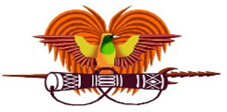 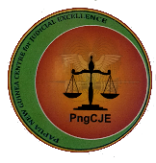 Management Skills for Administrative ProfessionalsHalf-Day SeminarWelcome 				John Carey		845am to 9am  Customer Service 			Tongia Kekebogi	9am to 10amCOFFEE BREAK							10am to 10:15am Systematic Approach to Planning 	Debbie Laudiwana	1015am to 11amPrioritizing Work 			John Carey		11am to 11:30amOffice Politics/				 Sam Kaipu		11:30am to 12:30pm       Dealing Difficult with Difficult PeopleLUNCH								12:30pm to 1:30pmThe Role of a Manager - 2 Day Seminar  Suggested Topics Managers and Leaders1.1 Role of a Manager inside an OrganizationQualities of a Manager2.1 Essential Skills 2.2 Types of ManagersManaging a Team3.3 Dealing with difficult People3.4 Office PoliticsSetting Organization Goals4.1 Training and Development5.1 Handling Administrative Tasks6.1 